Publicado en Madrid  el 24/04/2019 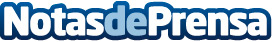 Emprendedores millennials centran sus estrategias de marketing en RRSS y tienen éxito, según The ValleyJugar con la expectativa y la curiosidad para atraer a los usuarios con campañas de intriga es cada vez más común -y eficaz- en las plataformas online. El objetivo es lograr Brand Awareness: dejar de ser solo un producto para convertirse en una marca que los usuarios recuerden y asocien con su día a díaDatos de contacto:AutorNota de prensa publicada en: https://www.notasdeprensa.es/emprendedores-millennials-centran-sus Categorias: Comunicación Marketing Emprendedores E-Commerce Recursos humanos http://www.notasdeprensa.es